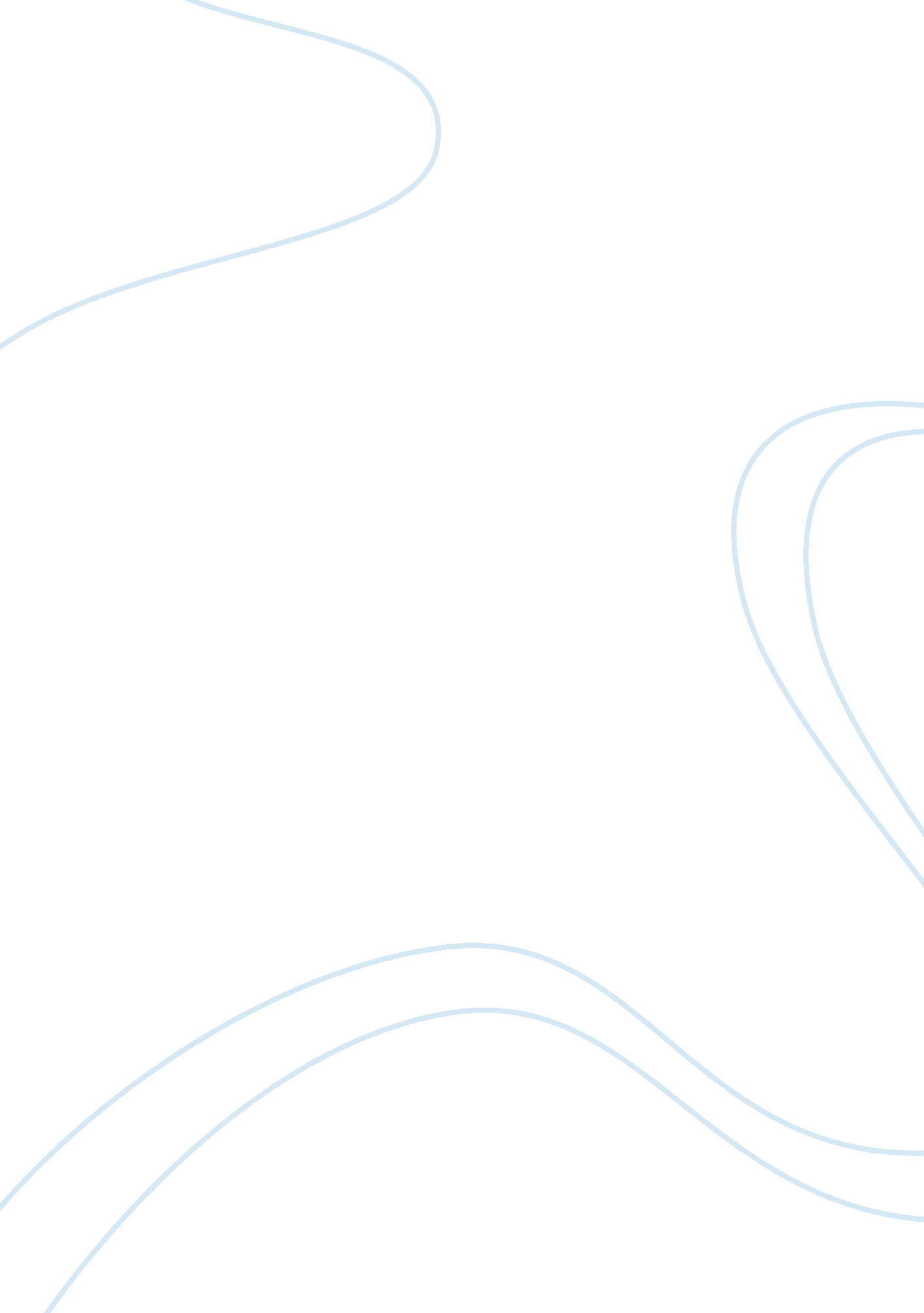 Looking for alibrandi extra chapterEntertainment, Movie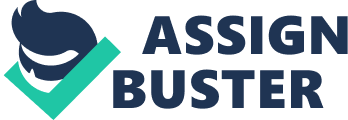 Chapter 33 Three months have passed since Josie and Jacob’s break and the completion of their final year at school, the summer holidays are coming to an end and a new year has begun. My heavy eyes ached as I closed them listening tomusic. I was nearly asleep when the song I was listening to paused and my familiar message tone sounded through my headphones. I picked up my phone just as the song faded back in, my eyes blurred as they adjusted to the light of my phone screen but the only thing I could see was Josie’s name. I sat up in shock and re-read the sender name a few times before believing it. I opened the message and started reading. ‘ I’ve missed you so much Jacob, this is so hard and everything I do reminds me of you, I really want to see you again. ’ I stared at it for a moment in shock before a huge wave of emotion came over me. I kept reading it over and over thinking I must be in a dream. I didn’t know what to do or say. My mind was soon crowded with thoughts and suddenly I felt wide awake. Every day that passed I thought how I wished I was good enough to be with her because in reality I wasn’t over Josie and I really missed what we had. When I did reply I wrote ‘ I need you in my life, Josie, I can’t bear not having you next to me anymore, I miss your company and want to see you’ I pressed send and anxiously waited for a reply. I heard another buzz so I picked up my phone. ‘ Meet me at Subway at 12’ she said. The morning went so fast, I was slightly nervous about seeing Josie again since it had been three months since our last encounter. I put on a t-shirt and shorts on then stood in front of the mirror as I splashed my face with water. I looked at the clock and saw it was 11: 50 so I grabbed my helmet and jacket as I pushed my motorcycle out the garage. It wasn’t until I got to the street before Subway that I realized my phone had fallen out of my pocket and I had left my wallet at home. I knew then I was going to be late and Josie was going to be left waiting. I turned around and was accelerating down the road when my bike slowed and came to a halt. ‘ Could things get any worse? ’ I asked myself as I stared down at an empty fuel gauge. I was scared that Josie would be thinking I stood her up and that I had no intention of getting back together with her. I had no choice at this point but to push my bike back home. All I could picture was Josie sitting at Subway all alone waiting. I arrived back home feeling stuffed but I refueled my bike and sped back down to Subway. I saw Josie sitting at a bus stop nearby and I knew she had recognized the familiar sound of my motorcycle. I parked and got off right beside her. ‘ You actually bothered to show up? ’ she exclaimed with anger in her voice. ‘ Jose I’m so sorry, I’m sorry for everything! ’ I said still taking off my helmet so my voice was muffled. I tried to wrap my arms around her but she resisted trying to be mad. Even though I knew her better than anyone and I could tell she was happy to see me. The butterflies from three months ago had probably just filled her stomach as she told me they used to. ‘ I was nearly here when I realized I forgot my wallet, then my bike ran out of fuel, I’m so sorry… I’ll make it up to you,’ I looked at her in the eyes as she pushed out a smile. ‘ Let’s go, I want to take you somewhere’ I said as I grabbed her hand and she jumped on the back of my bike. We went down tothe beachand took a long walk on the sand. Having that break between us was the best thing, it feels like nothing was ever wrong and we are just meant to be together. 